Publicado en Barcelona el 04/06/2018 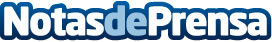 Complot Escuela de Creatividad: "Mamá, quiero ser Creativ@"El mercado laboral exige perfiles cada vez más especializados y en muchos casos el tipo de formación se va creando a la misma velocidad en que avanzan las nuevas tecnologías. Los Millennials, las personas que hoy tienen entre 19 y 30 años, compiten por empleos donde la titulación universitaria ya no es suficiente. Sobre esto se explican Yvonne Gindre Marcet y Dan Peisajovich, directores de Complot Escuela de CreatividadDatos de contacto:Yvonne Gindre Marcet0034 93 185 6180Nota de prensa publicada en: https://www.notasdeprensa.es/complot-escuela-de-creatividad-mama-quiero-ser Categorias: Educación Comunicación Marketing Sociedad Cataluña Emprendedores E-Commerce Recursos humanos http://www.notasdeprensa.es